Publicado en Internacional el 16/05/2022 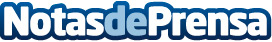 Día Mundial del Reciclaje, una oportunidad para evitar la cultura de ‘usar y tirar’Este 17 de mayo se celebra una nueva edición de la efeméride establecida por la UNESCO para concienciar sobre la importancia de reciclar, reducir y reutilizar; un objetivo al que se suma el nuevo seminario de Espacio BIM, que ilustrará sobre la gestión sostenible de residuos en el sector de la construcciónDatos de contacto:Paula Etxeberria649 71 88 24Nota de prensa publicada en: https://www.notasdeprensa.es/dia-mundial-del-reciclaje-una-oportunidad-para Categorias: Nacional Educación Sociedad Ecología Software Patrimonio Construcción y Materiales http://www.notasdeprensa.es